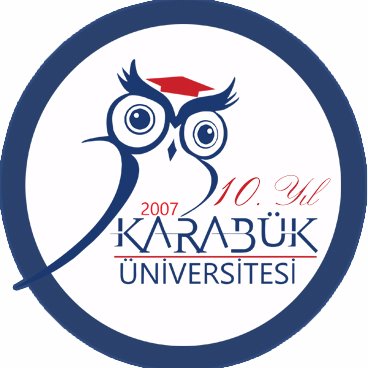 T.C.KARABÜK ÜNİVERSİTESİTIP FAKÜLTESİ2018-2019 EĞİTİM ÖĞRETİM YILI III. SINIF I-VI. KURUL EĞİTİM VE ÖĞRETİMİRektörProf. Dr. Refik POLATDekanProf. Dr. Bünyamin ŞAHİNDekan YardımcılarıÖğ. Üyesi Dr. M. Kamil TURANIII. SINIF KoordinatörüÖğ. Üyesi Dr. Namık BİLİCİIII. SINIF Koordinatör Yrd.Prof. Dr. Ömer Faik ERSOYKARABÜK ÜNİVERSİTESİ TIP FAKÜLTESİ2018-2019 EĞİTİM ÖĞRETİM YILI III. SINIF AKADEMİK TAKVİMİSınıf  3. 0:                        Dahili Tıp Bilimlerine GirişSınıf: 3, Kurul I.                   Gastrointestinal SistemKuruluBaşlangıç Tarihi		:   03  Eylül   2018Uygulama Sınav Tarihi	 : 17   Ekim   2018Kurul Sınav Tarihi	             : 19   Ekim   2018Bitiş Tarihi		             : 19   Ekim   2018Sınıf:3, Kurul II.                   Endokrin -Metabolizma ve Yaşlanma KuruluBaşlangıç Tarihi		: 22 Ekim  2018Uygulama Sınav Tarihi	: 28  Kasım 2018Kurul Sınav Tarihi	            : 30 Kasım 2018Bitiş Tarihi		            : 30 Kasım 2018Sınıf:3, Kurul III.                     Ürogenital Sistem ve obstetrik KuruluBaşlangıç Tarihi		: 3  Aralık 2018Uygulama Sınav Tarihi	: 09 Ocak 2019Kurul Sınav Tarihi	            : 11 Ocak 2019Bitiş Tarihi		            : 11 Ocak 2019Sınıf:3, Kurul IV.                    Nöro-PsikiyatriKuruluBaşlangıç Tarihi		: 28 Ocak  2019Uygulama Sınav Tarihi	: 06 Mart 2019Kurul Sınav Tarihi	            : 08 Mart 2019Bitiş Tarihi		            : 08 Mart 2019Sınıf:3, Kurul V.                   Dolaşım-Solunum ve Tümör KuruluBaşlangıç Tarihi		: 11Mart 2019Uygulama Sınav Tarihi	: 17 Nisan 2019Kurul Sınav Tarihi	            : 19 Nisan 2019Bitiş Tarihi		            : 19 Nisan 2019Sınıf:3, Kurul VI.Ortopedi -Travma ve Hematopoetik Sistem KuruluBaşlangıç Tarihi		: 22 Nisan 2019Uygulama Sınav Tarihi	: 22 Mayıs 2019Kurul Sınav Tarihi	             :23 Mayıs 2019Bitiş Tarihi		            : 23 Mayıs 2019KURULLARA İLİŞKİN ZAMAN PANELİ TABLOSUSınıf  3. 0Dahili Tıp Bilimlerine GirişGastrointestinal Sistem  KuruluSınıf:    3Kurul:  1Başlangıç Tarihi03  Eylül  2018Sınıf:    3Kurul:  1Uygulama Sınav Tarihi17  Ekim   2018Sınıf:    3Kurul:  1Kurul Sınav Tarihi19  Ekim  2018Sınıf:    3Kurul:  1Bitiş Tarihi19  Ekim  2018Sınıf:    3Kurul:  2. Dahili Tıp Bilimlerine GirişEndokrin-Metabolizma ve Yaşlanma KuruluSınıf:    3Kurul:  2. Başlangıç Tarihi22 Ekim  2018Sınıf:    3Kurul:  2. Uygulama Sınav Tarihi28 Kasım 2018Sınıf:    3Kurul:  2. Kurul Sınav Tarihi30 Kasım 2018Sınıf:    3Kurul:  2. Bitiş Tarihi30 Kasım 2018Sınıf:    3Kurul:   3Dahili Tıp Bilimlerine GirişÜrogenital Sistem ve Obstetrik KuruluSınıf:    3Kurul:   3Başlangıç Tarihi3 Aralık 2018Sınıf:    3Kurul:   3Uygulama Sınav Tarihi09 Ocak 2019Sınıf:    3Kurul:   3Kurul Sınav Tarihi11 Ocak 2019Sınıf:    3Kurul:   3Bitiş Tarihi11 Ocak 2019Sınıf:    3Kurul:  4.Dahili Tıp Bilimlerine GirişNöro-Psikiyatri KuruluSınıf:    3Kurul:  4.Başlangıç Tarihi28 Ocak  2019Sınıf:    3Kurul:  4.Uygulama Sınav Tarihi06 Mart 2019Sınıf:    3Kurul:  4.Kurul Sınav Tarihi08 Mart 2019Sınıf:    3Kurul:  4.Bitiş Tarihi08 Mart 2019Sınıf:    3Kurul:  5Dahili Tıp Bilimlerine GirişDolaşım-Solunum ve Tümör KuruluSınıf:    3Kurul:  5Başlangıç Tarihi11 Mart 2019Sınıf:    3Kurul:  5Uygulama Sınav Tarihi17 Nisan 2019Sınıf:    3Kurul:  5Kurul Sınav Tarihi19 Nisan 2019Sınıf:    3Kurul:  5Bitiş Tarihi19 Nisan 2019Sınıf:    3Kurul:  6Dahili Tıp Bilimlerine GirişOrtopedi -Travma ve Hematopoetik Sistem KuruluSınıf:    3Kurul:  6Başlangıç Tarihi22 Nisan 2019Sınıf:    3Kurul:  6Uygulama Sınav Tarihi22 Mayıs 2019Sınıf:    3Kurul:  6Kurul Sınav Tarihi23 Mayıs 2019Sınıf:    3Kurul:  6Bitiş Tarihi23 Mayıs 2019FİNAL12 HAZİRAN 2019 PERŞEMBETıp fakültesi lisans eğitim-öğretim ve sınav yönergesiTıp fakültesi lisans eğitim-öğretim ve sınav yönergesiTıp fakültesi lisans eğitim-öğretim ve sınav yönergesiTıp fakültesi lisans eğitim-öğretim ve sınav yönergesiOSCE  FİNAL10 HAZİRAN 2019 PAZARTESİ10 HAZİRAN 2019 PAZARTESİFinal Sınavı12  Haziran 2019 PerşembeMadde :21Madde :21Bütünleme Sınavı28  Haziran 2019 PazartesiMadde :22Madde :22OSCE Bütünleme27 Haziran 2019